Vadovaudamasis Lietuvos Respublikos vietos savivaldos įstatymo 18 straipsnio 1 dalimi ir atsižvelgdamas į Kauno miesto savivaldybės visuomenės sveikatos biuro 2020 m. lapkričio 27 d. raštą Nr. SV-2-721:P a k e i č i u Kauno miesto savivaldybės administracijos direktoriaus 2020 m. lapkričio 25 d. įsakymą Nr. A-3829 ,,Dėl COVID-19 ligos (koronaviruso infekcijos) plitimą mažinančių priemonių Kauno Šančių mokyklos-daugiafunkcio centro pradinėse klasėse bei ikimokyklinėse grupėse nustatymo“ ir 1 punktą išdėstau taip:„1. N u s t a t a u, kad ugdymo procesas įgyvendinamas nuotoliniu ugdymo proceso organizavimo būdu Kauno Šančių mokyklos-daugiafunkcio centro 1a, 1b, 2a, 3a, 4a klasėse ir ,,Boružėlių“ grupėje iki gruodžio 2 d., o ,,Ežiukų“ grupėje – iki gruodžio 3 d.“.2. Šis įsakymas per vieną mėnesį nuo informacijos apie jį gavimo dienos gali būti skundžiamas Regionų apygardos administracinio teismo Kauno rūmams (A. Mickevičiaus g. 8A, Kaunas) Lietuvos Respublikos administracinių bylų teisenos įstatymo nustatyta tvarka.TAR objektas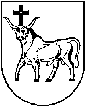 KAUNO MIESTO SAVIVALDYBĖS ADMINISTRACIJOS DIREKTORIUSKAUNO MIESTO SAVIVALDYBĖS ADMINISTRACIJOS DIREKTORIUSKAUNO MIESTO SAVIVALDYBĖS ADMINISTRACIJOS DIREKTORIUSĮSAKYMASĮSAKYMASĮSAKYMASDĖL KAUNO MIESTO SAVIVALDYBĖS ADMINISTRACIJOS DIREKTORIAUS 2020 M. LAPKRIČIO 25 D. ĮSAKYMO NR. A-3829  ,,DĖL COVID-19 LIGOS (KORONAVIRUSO INFEKCIJOS) PLITIMĄ MAŽINANČIŲ PRIEMONIŲ KAUNO ŠANČIŲ MOKYKLOS-DAUGIAFUNKCIO CENTRO PRADINĖSE KLASĖSE BEI IKIMOKYKLINĖSE GRUPĖSE NUSTATYMO“ PAKEITIMO   DĖL KAUNO MIESTO SAVIVALDYBĖS ADMINISTRACIJOS DIREKTORIAUS 2020 M. LAPKRIČIO 25 D. ĮSAKYMO NR. A-3829  ,,DĖL COVID-19 LIGOS (KORONAVIRUSO INFEKCIJOS) PLITIMĄ MAŽINANČIŲ PRIEMONIŲ KAUNO ŠANČIŲ MOKYKLOS-DAUGIAFUNKCIO CENTRO PRADINĖSE KLASĖSE BEI IKIMOKYKLINĖSE GRUPĖSE NUSTATYMO“ PAKEITIMO   DĖL KAUNO MIESTO SAVIVALDYBĖS ADMINISTRACIJOS DIREKTORIAUS 2020 M. LAPKRIČIO 25 D. ĮSAKYMO NR. A-3829  ,,DĖL COVID-19 LIGOS (KORONAVIRUSO INFEKCIJOS) PLITIMĄ MAŽINANČIŲ PRIEMONIŲ KAUNO ŠANČIŲ MOKYKLOS-DAUGIAFUNKCIO CENTRO PRADINĖSE KLASĖSE BEI IKIMOKYKLINĖSE GRUPĖSE NUSTATYMO“ PAKEITIMO   2020 m. gruodžio 1 d.  Nr. A-39032020 m. gruodžio 1 d.  Nr. A-39032020 m. gruodžio 1 d.  Nr. A-3903KaunasKaunasKaunasAdministracijos direktoriusVilius Šiliauskas